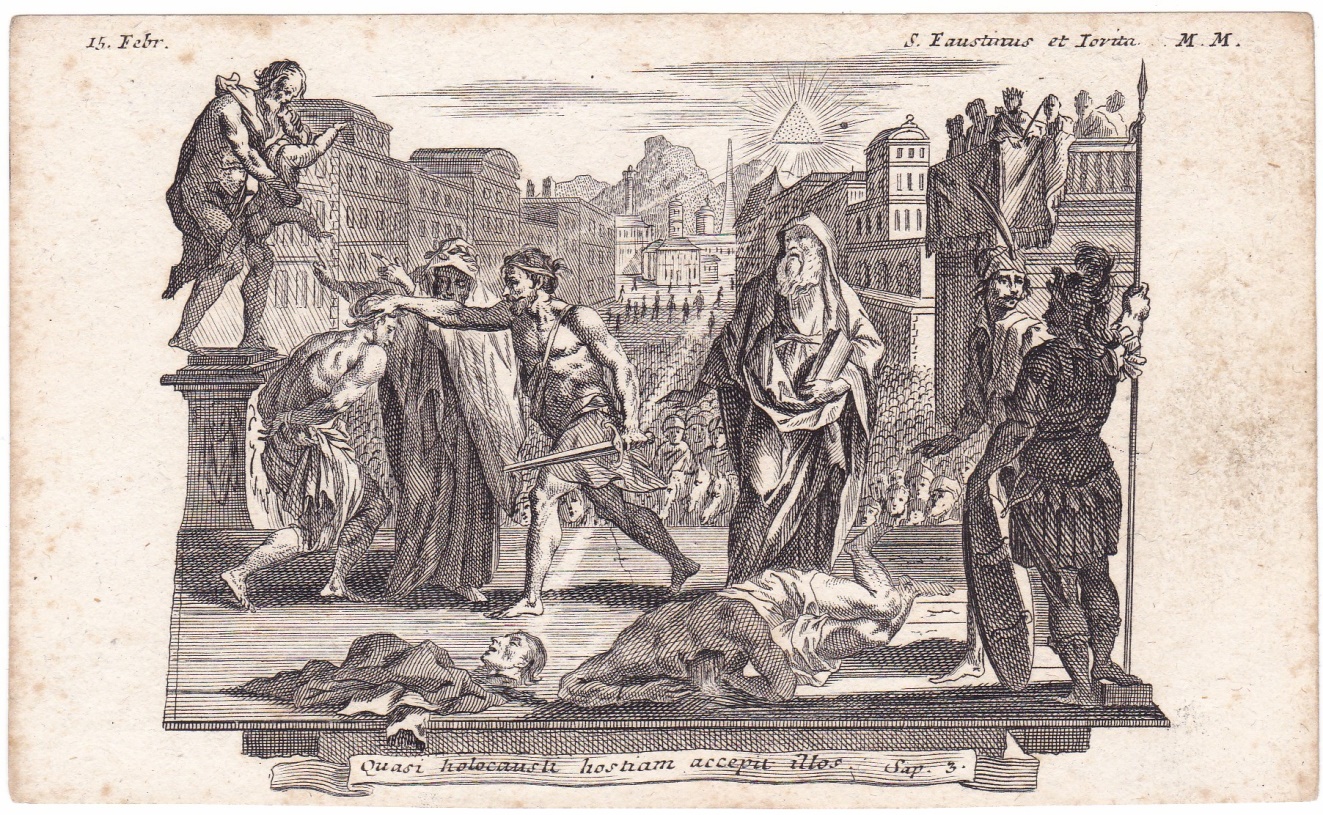 RAPPRESENTAZIONE SETTECENTESCA DEL MARTIRIODEI SANTI FAUSTINO E GIOVITA(cm. 15 X 9)Dal libro:“Annus dierum sanctorum. Delectabar per singulos dies. Prov. S.”Inciso e stampato dai fratelli Joseph Sebastian (1710-1768) e Johann Baptist (1712-1787) Klauber e pubblicato ad Augusta (Germania) nel 1750 (?), dove vengono illustrati gli anniversari dei santi uno per ogni giorno dell’anno.Traduzione delle iscrizioni:  15 Febbraio / Santi Faustino e Giovita martiri / “Li ha graditi come sacrificio perfetto”. Dal libro della Sapienza capitolo 3 versetto 6.										Cristian Ruozzi